Маркетинг7 вариант!!!Задание к задаче № 1Фирма осуществляет производство и продажу товара через сеть фирменных магазинов. Данные о цене товара и объеме проданных товаров в среднем за сутки, в одном из географических сегментов рынка приведены в таблице 1.1.Таблица 1.1 Данные о цене и объеме проданных товаров в среднем за сутки Необходимо:1. Проанализировать существующую зависимость между объемом продажи товара и уровнем его цены.2. Определить коэффициент эластичности между ценой и объемом продажи товара.3. Определить тесноту связи между ценой и объемом продажи товара.Методические указания к задаче № 1.Методику расчета задачи I рассмотрим на примере. Пример: Фирма осуществляет производство и продажу товара через сеть фирменных магазинов. Данные о цене товара и объеме проданных товаров в среднем за сутки, в одном из сегментов рынка приведены в таблице 1.2.Таблица 1.2. Данные о цене и объеме проданных товаров в среднем за суткиНеобходимо:Проанализировать существующую зависимость между объемом продажи товара и уровнем его цены. Определить коэффициент эластичности между ценой и объемом продажи товара. Определить тесноту связи между ценой и объемом продажи товара. РЕШЕНИЕ:На основании данных таблицы 1.2, графически изобразим объем продажи товара (рисунок 1.1).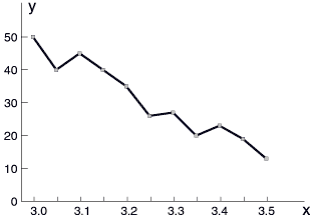 Рис. 1.1.Рисунок 1.1 показывает, что для зависимости может быть использовано уравнение прямой линии y = a0 + a1 xДля расчета значений a0 и a1 составляем вспомогательную таблицу 1.3Таблица 1 3. Вспомогательная таблица для расчета значений a0 и a1Значение коэффициента a1 определяется по формуле (1.1)(1.1)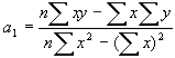 Используя данные таблицы 1.3, определяем:a1 = (11х1079-35,7х338) : (11х116,40 – (35,75)2)= - 69,64 ед.Это число показывает теоретическую величину падения объема продаж при увеличении цены на единицу стоимости. Тогда коэффициент a0 для средних значений можно определить по формуле: a0 = у’ - a1 x’ (1.2)Используя данные таблицы 1.3, рассчитываем:a0 = 30,78 + 69,64х3,25 = 257,05 ед.Это число показывает теоретический возможный объем продаж при минимальной цене. Тогда теоретическая модель зависимости объема продаж от цены примет вид:У (х) =257,05 - б9,64ХРасчет значений у (х) приведен в таблице 1.3 (столбец 7).Рассчитанные значения столбца 7 сравниваем со значениями столбца 3 таблицы 1.3. Значения этих столбцов должны быть близки. Если значения столбца 7 таблицы 1.3 не соответствует значениям столбца 3 этой таблицы, то допущена ошибка в расчетах теоретического уравнения.Таким образом, теоретическая зависимость (модель) между объемом продаж и ценой имеет вид: Q = 257,05 - 69,4 Ц2. Коэффициент эластичности рассчитывается по формуле:(1.3) 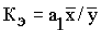 Значение коэффициента эластичности должно быть со знаком минус, так как зависимость между ценой и объемом продаж – обратная. Если по абсолютному значению Кэ>1 – спрос эластичный, если Кэ<1 – спрос неэластичный.Используя данные таблицы 1.3 и полученное значение а1 определяем коэффициент эластичности спроса по цене:Кэ =-69,64х3,25 : 30,78 =-7.37 Это число показывает процент изменения объема продаж при изменении цены на 1%.Таким образом, при увеличении цены на 1% объем продаж, в нашем случае, уменьшался на 7,37%.Теснота связи между показателями цены и объема продаж рассчитывается по формуле: (1.4) 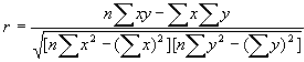 Если r = 0 – 0,3 –связь слабаяr = 0,3 – 0,5 –связь умереннаяr = 0,5 – 0,7 –связь заметнаяr = 0,7 – 0,98 –связь сильнаяr >0,98 – стремится к функциональной r > 0 –связь прямаяr< 0 –связь обратнаяВ нашем примере r = - 0,97Так как значение r близко к 1, следовательно, связь между ценой и объемом продажи сильная.В заключение можно сделать вывод:1. Спрос эластичен. Коэффициент эластичности по абсолютному значению больше единицы и равен 7,37.2. При таком спросе политика постоянного увеличения цены нецелесообразна. Необходимо определять оптимальную цену с учетом изменения спроса на товар фирмы.Задание к задаче № 2Для оперативного регулирования цены с учетом установленной эластичности спроса проанализировать затраты на производство и обращение товара на основании следующих исходных данных.Таблица 2.1 Исходные данные об объеме производства и суммарных затратах на производство товара в среднем за суткиТаблица 2.2. Исходные данные об объеме реализации и суммарных затратах обращения в среднем за суткиНеобходимо:1. Используя данные таблицы 2.1 разделить суммарные издержки производства на постоянные и переменные затраты используя метод "максимальной и минимальной точки".2. Используя данные таблицы 2.2 разделить суммарные издержки обращения товара на постоянные и переменные затраты с помощью метода наименьших квадратов.3. Составить математическую модель валовых издержек производства и обращения товара.Методические указания к задаче № 2Рассмотрим методы разделения суммарных затрат. 1. Метод максимальной и минимальной точки рассмотрим на следующем примере.Фирма осуществляет производство товара. Данные об объеме производства и суммарных затратах производства товаров среднем за сутки приведены в таблице 2.3.Таблица 2.3. Исходные данные об объеме производства и суммарных расходах производства в среднем за суткиНеобходимо:Разделить издержки производства на постоянные и переменные затраты методом максимальной и минимальной точки.Решение:Из всей совокупности данных выбираются два периода с наименьшим и наибольшим объемом производства. Из таблицы 2.3 видно, что наибольший объем производства в декабре составил 300 штук. Наименьший объем производства в августе - он составил 170 штук.Для расчета постоянных и переменных затрат составляем вспомогательную таблицу 2.4.Таблица 2.4. Вспомогательная таблица для расчета постоянных и переменных затратОпределим ставку переменных издержек (удельные переменные расходы в себестоимости единицы продукции) по следующей формуле (2.1)VC’= (TCx100/Q%)/Qmax (2.1)где VC ' – ставка удельных переменных издержек;DТС - разность между максимальными и минимальными величинами, равная 273 тыс. рублей;DQ % - разность между максимальными и минимальными величинами, равная 43,34%;Q max- максимальный объем производства в среднем за сутки, равный 300 штук. Тогда рассчитываем по формуле (2.1) ставку удельных переменных издержек:VC ' = (273 х 100 / 43,34 )/300 = 2,09 тыс. руб./ шт.Общая сумма постоянных издержек (FC) определяется по следующей формуле (2.2):FC = TСmax - VC' *Qmax (2.2) где TCmax - суммарные издержки, соответствующие максимальному уровню производства, равные 2630 тыс. руб.Определим общую сумму постоянных издержек по формуле (2.2)FC = 2630 - 2,09 х 300 = 2000 тыс. руб.Таким образом, получена математическая модель суммарных издержек производства (ТС), которые могут быть рассчитаны по формуле (2.3).ТС=FС+ VC' * Q = 2000 +2,09 * Q (2.3) где Q - объем производства товара, штук.Полученную математическую модель суммарных издержек производства проверяем на соответствие ее фактическим значениям (ходя бы по данным одного месяца). Так в январе месяце теоретическое значение ТС, рассчитанное с помощью формулы (2.3), получается равное 2418 тыс. рублей, а фактическое значение (смотрим данные таблицы 2.3) в январе равно 2420 тыс. рублей, то есть значения близки. Поэтому модель, полученную по формуле 2.3, можно использовать в практической деятельности.Таким образом, выражение 2.3 позволяет сделать вывод, что в среднем за сутки суммарные постоянные издержки производства товаров составляли 2000 тысяч рублей, а остальные – переменные издержки. Так, в январе суммарные переменные издержки составляли 420 тысяч рублей.2. МЕТОД НАИМЕНЬШИХ КВАДРАТОВ. Метод позволяет наиболее точно определить состав общих затрат и содержание в них постоянной и переменной составляющих.Рассмотрим пример:Фирма реализует товар на рынке. Данные по объему реализации и суммарным затратам обращения в среднем за сутки приведены в таблице 2.5.Таблица 2.5. Данные по объему реализации и суммарных затратах обращения в среднем за суткиНеобходимо разделить суммарные затраты обращения на постоянные и переменные методом наименьших квадратов Решение:Согласно этому методу модель суммарных затрат представляет собой уравнение прямой линии, то есть для нахождения постоянных и переменных издержек необходимо рассчитать коэффициенты a и b в уравнении прямой линии:у = a + b*x,где y – суммарные издержки обращения;a – сумма постоянных издержек обращения;b – удельные переменные издержки обращения в расчет на единицу товара;x - объем реализации, штук. Удельные переменные издержки определяются по формуле (2.4)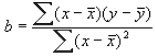 Для их расчета величины составляем вспомогательную таблицу 2.6. Таблица 2.6. Вспомогательная таблица для расчета величины bТогда используя формулу (2.4) и данные таблицы 2.6, определяем ставку переменных издержек:b = 14100 : 17625,6 = 0,8 тыс. руб. / шт.То есть VC '=0,8Тогда суммарные переменные издержки на среднесуточный объем продаж (VC) составят:VC = Q*VC' = 217,5 х 0,8= 174 тыс. рублей. Сумма постоянных издержек (FС) рассчитывается по средним значениям таблицы 2.6 и составляют:FC = TC - VC= 1174 - 174 = 1000 тыс. рублей.Таким образом, суммарные издержки обращения могут быть рассчитаны по формуле:ТС= 1000+0,8 Q, (2.5)где Q - объем реализации товаров в среднем за сутки, штук.Полученное выражение (2.5) является математической моделью суммарных издержек обращения товаров, которую необходимо проверить на ее соответствиефактическим данным. Проверку осуществляем по любому месяцу, например январю. Подставляем в выражение (2.5) объем продаж января месяца, равный 170 штук и получаем суммарные издержки обращения, равные 1136 тыс. рублей, что соответствует фактическим данным, приведенным в таблице 2.5. Таким образом, выражение (2.5) позволяет сделать вывод, что постоянные издержки обращения составляют 1000 тыс. рублей, а остальные являются переменными. Так в январе месяце переменные издержки составляли 136 тыс. рублей в среднем за сутки.3.Используя результаты, полученные в пунктах 1 и 2 задачи, составляем математическую модель валовых издержек производства и обращения товаров. Эта модель должна объединить две ранее полученные модели. Для этого определяем сумму постоянных издержек производства и реализации товаров, которая в нашем случае равна: 2000+1000=3000 тыс. рублей. Рассчитываем сумму удельных переменных издержек производства и обращения товаров, которая составила:2,09 + 0,8 = 2,89 тыс. руб./шт.Таким образом, валовые издержки производства и обращения могут быть рассчитаны по формуле:ТС = 3000 +2,89QЗадание к задаче № 3Используя результаты, полученные в задачах №1 и №2 необходимо определить:1. Оптимальный уровень цены с учетом достижения максимальной прибыли (валовой маржи), предварительно разработав экономико-математическую модель задачи.2. Объем производства и продажи, обеспечивающий прибыль равную 50 тыс. рублей в день при складывающихся на рынке ценах.3. Оптимальный уровень цены, обеспечивающий уровень прибыли, равный 50 тыс. рублей в день при уровне производства и реализации равном 3000 и более штук.Методические указания к задаче № 3Используя результаты предыдущих задач:1 .Полученную зависимость объема реализации от цены (коэффициенты в выражении можно округлить):Q = 257 - 70 Ц,где Q - среднесуточная продажа; Ц - цена единицы товара, тыс. рублей.2. Математическую модель суммарных издержек производства и обращения:ТС = 3000 + 2,9 QНеобходимо определить оптимальный уровень цены с учетом достижения максимального значения прибыли (валовой маржи). Решение :1. Для этого необходимо разработать экономико-математическую модель задачи (формула прибыли):П = Д - ТС =Q*Ц -VC'*Q - FC= Mв - FC (3.1)где Мв - валовая маржа (разность между доходами и суммарными переменными издержками)Подставляем в формулу (3.1) соответствующие значения Q ,VC' и FC . Тогда формула преобразуется:П=Ц(257 -70Ц) - 2,9 (257 - 70Ц) -FC = 257Ц - 70Ц2 - 748,2+203Ц - F C= 460 Ц- 70Ц2 748,2 -3000 (3,2)Оптимальная цена соответствует той, где производная прибыли по цене равна нулю. Для расчета оптимальной цены возьмем производную итогового выражения (3.2) по цене и приравняем к нулю:460 -140Ц=0 Тогда оптимальная цена равна:Ц опт = 460 : 140 = 3,29 тыс. руб.Для проверки результата проведем дополнительные расчеты в таблице 3.1. Для упрощения расчетов в формуле (3.2) не учитываем значение FC= 3000, которое не влияет на конечный результат. Таблица. 3.1:Таким образом, из полученных расчетов видно, что оптимальная цена, при которой валовая маржа достигает максимума, с учетом округления, равна 3,3 тыс. рублей. 2. Предположим, что необходимо определить количество товара, который нужно продать, чтобы получить целевую прибыль равную 100 тыс. рублей в день. Используя исходные данные задачи 3 и формулу (3.1), определим: П = Q*Ц - FC - VC ' * Q=100тыc.pyб.Тогда: Q=(100 + 3000): Ц - VC'= 3100/(Ц - 2,9)Расчеты объемов производства приведены в таблице 3.2.Таблица 3.2 Расчеты для определения объема продажТаким образом, для получения прибыли в день 100 тыс. рублей по рассчитанной ранее оптимальной цене 3,3 тыс. руб. необходимо продать 7750 штук.3. Предположим необходимо определить уровень средней цены, чтобы получить целевую прибыль 100 рублей в день, с учетом того, что производственные возможности фирмы -20000штук в день, а возможно увеличение ее до 23000 штук. Используя исходные данные задачи 3 и формулу (3.1) определяем:Q Ц - FC - VC'*Q = 100Ц = (100+FC+VC'*Q): Q =(100+3000+2,9 Q):Q=(3100+2,9Q):QРасчеты среднего уровня цены приведены в таблице 3.6. Таблица 3.6 Расчеты для определения среднего уровня ценыРекомендуемая литература:1. Быкова Е.В., Стоянова Е.С. Финансовое искусство коммерции. – М.: Перспектива, 1995.2. Осипова Л.В., Синяева И.М. Основы коммерческой деятельности. Практикум. – М.: Банки и биржи, ЮНИТИ, 1997.3. Основы предпринимательской деятельности. Учебное пособие под ред. В.М. Власовой. – М.: Финансы и статистика, 1997.4. Практикум по финансовому менеджменту. Под ред. Е.С. Стояновой.- М.: Перспектива, 2000.5. Седельников С.Я. Коммерческое ценообразование в системе маркетинга. – Новосибирск: СибГУТИ, 2001.Цена товара, тыс. руб. Объем продажи товара в средней за сутки ( штук) по вариантамОбъем продажи товара в средней за сутки ( штук) по вариантамОбъем продажи товара в средней за сутки ( штук) по вариантамОбъем продажи товара в средней за сутки ( штук) по вариантамОбъем продажи товара в средней за сутки ( штук) по вариантамОбъем продажи товара в средней за сутки ( штук) по вариантамОбъем продажи товара в средней за сутки ( штук) по вариантамОбъем продажи товара в средней за сутки ( штук) по вариантамОбъем продажи товара в средней за сутки ( штук) по вариантамОбъем продажи товара в средней за сутки ( штук) по вариантамЦена товара, тыс. руб. 123456789103,00 40 42 46 44 48 50 45 48 46 43 3,05 45 44 47 40 46 43 48 46 48 44 3,10 38 40 42 38 46 45 39 41 40 45 3,15 34 36 40 36 40 33 40 39 38 36 3,20 30 32 36 33 38 35 34 36 33 31 3,25 28 27 31 30 36 31 27 31 29 27 3,30 25 28 27 28 31 28 29 27 25 24 3,35 23 23 26 25 28 24 26 26 23 22 3,40 20 21 24 27 26 26 24 24 23 20 3,45 20 18 19 23 23 23 21 26 24 16 3,50 12 16 18 18 20 21 19 22 20 15 Цена единицы товара, тыс. руб. (x)Объем продажи товара в среднем за сутки, шт. (y)3,0503,05403,1453,15403,2353.25263,3273,35203,4233,45193,513№ п.п.Цена единицы товара, тыс.руб. (X)Общий объем продаж за сутки ед.(У)ХУХ2У2у(х)13,0501509250048,123,05401229,3160044,633,145139,59,6202541,143,15401269,9160037,653,23511210,2122534,263,252684,510,567630,773,32789,1 .10,872927,283,35206711,240023,793,42378,21,552920,2103,451965,511,936116,8113,51345,512,216913,3итого35,753381079,3116,411814338,0среднее3,2530,78Месяц Расходы производства в среднем за сутки, тыс. руб. Объем производства в среднем за сутки (штук) по вариантам Объем производства в среднем за сутки (штук) по вариантам Объем производства в среднем за сутки (штук) по вариантам Объем производства в среднем за сутки (штук) по вариантам Объем производства в среднем за сутки (штук) по вариантам Объем производства в среднем за сутки (штук) по вариантам Объем производства в среднем за сутки (штук) по вариантам Объем производства в среднем за сутки (штук) по вариантам Объем производства в среднем за сутки (штук) по вариантам Объем производства в среднем за сутки (штук) по вариантам Месяц Расходы производства в среднем за сутки, тыс. руб. 1 2 34 5 6 7 8 9 10 01 2480 230 220 220 230 220 215 210 205 210 215 02 2385 180 170 170 185 190 185 180 175 180 185 03 2430 200 210 220 210 210 200 205 210 205 210 04 2400 190 190 200 195 200 205 200 205 200 200 05 2360 170 170 160 190 170 180 185 180 175 170 06 2370 180 160 170 180 180 170 175 185 170 180 07 2500 240 240 250 230 240 220 240 230 220 245 08 2550 270 260 260 250 260 265 265 250 250 270 09 2535 250 250 255 245 240 245 250 260 270 250 10 2600 280 270 280 300 310 310 310 305 310 310 11 2615 300 280 290 290 300 320 305 315 300 320 12 2460 210 200 210 210 200 210 205 210 205 200 Месяц Затраты обращения в среднем за сутки, тыс. руб. Объем реализации в среднем за сутки (штук) по вариантам реализации в среднем за сутки (штук) по вариантам реализации в среднем за сутки (штук) по вариантам реализации в среднем за сутки (штук) по вариантам реализации в среднем за сутки (штук) по вариантам реализации в среднем за сутки (штук) по вариантам реализации в среднем за сутки (штук) по вариантам реализации в среднем за сутки (штук) по вариантам реализации в среднем за сутки (штук) по вариантам Месяц Затраты обращения в среднем за сутки, тыс. руб. 1 2 3 4 5 6 7 8 9 10 01 1155 200 190 180 170 150 160 150 160 160 150 02 1135 170 160 160 150 140 150 145 150 140 140 03 1145 170 180 150 180 170 160 170 160 150 145 04 1190 220 230 230 220 210 240 210 240 220 215 05 1140 160 180 180 160 170 165 165 170 160 130 06 1200 240 240 240 200 190 195 200 210 205 210 07 1300 250 260 280 260 250 260 280 270 260 250 08 1225 235 250 260 250 240 250 250 260 240 240 09 1300 230 270 290 280 260 280 290 280 270 260 10 1195 220 230 230 210 220 225 240 225 230 220 11 1230 290 280 260 260 250 250 260 260 240 240 12 1220 270 260 255 255 245 240 250 250 235 235 МесяцОбъем производства в среднем за сутки, штук, QРасходы производства в среднем за сутки, тыс. руб., ТС01200242002270256703240250404230248305250252506180237807190239908170235709210244110250252511280258812300 2630ПоказательОбъем производстваОбъем производстваРазность между максимальными и минимальными величинамиПоказательмаксимальныйминимальныйРазность между максимальными и минимальными величинами1.Уровень производства в среднем за сутки, (Q)2. Q%300 100%170 56,66 %130 43,34 %3. Расходы производства в среднем за сутки, тыс. руб. (ТС)26302357273МесяцОбъем реализации в среднем за сутки, штукЗатраты обращения в среднем за сутки, тыс. руб.011701136022001160032301184042201176052401192062001160071701136081601128092201176102401192112701216122901232МесяцОбъем реализации (x)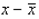 Суммарные издержки (y)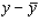 ()2()x()01170-47,51136-382256,3180502200-17,51160-143062450323012,5118410156,3125042202,5117626,350524022,5119218506,340506200-17,51160-14306 24507170-47,51136-382256,3180508160-57,51128-463306,32645092202,5117626,351024022,5119218506,34051127052,51216422756,322051229072,51232585256,34205итого26101408817625,614100среднее217,51174Цена460ЦЦ270Ц2460Ц-70Ц:Валовая маржа тыс. руб.3,01383,09,0630,0753,04,83,051406,059,3651,1754,86,63,11429,19,6672,7756,48,23,151452,19,9694,5757,59,33.21475,210,2716,8758,410,23,251498,210,5739,3758,810,63,31521,310,8762,3759,010,83,351544,311,2785,5758,710,53.41567,411,5809,2758,210,03,451 590,711,9833,1757,29,03,51613,112,2857,5756,07,8Цена единицы товара, тыс. руб.Ц - 2,9Среднесуточная продажа товара3,00,1310003,10,2155003,20,3103333,30,477503,40,562003,50,65166Среднесуточная продажа (Q )Уровень цены (Ц)200003,055230003,034